SİİRT ÜNİVERSİTESİSÜREKLİ EĞİTİM ARAŞTIRMA VE UYGULAMA MERKEZİ MÜDÜRLÜĞÜKAMU HİZMET STANDARTLARI TABLOSUBaşvuru esnasında yukarıda belirtilen belgelerin dışında belge istenmesi, eksiksiz belge ile başvuru yapılmasına rağmen hizmetin belirtilen sürede tamamlanmaması veya yukarıdaki tabloda bazı hizmetlerin bulunmadığının tespiti durumunda ilk müracaat yerine ya da ikinci müracaat yerine başvurunuz.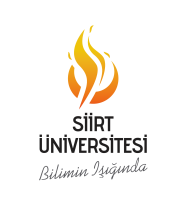 KAMU HİZMET STANDARTLARIDoküman NoSİU-GTKAMU HİZMET STANDARTLARIİlk YayınTarihi15.10.2018KAMU HİZMET STANDARTLARIRevizyon TarihiKAMU HİZMET STANDARTLARIRevizyon NoKAMU HİZMET STANDARTLARISayfa1/2Sıra NoHİZMETİN ADIBAŞVURUDA İSTENİLEN BELGELERHİZMETİN TAMAMLANMA SÜRESİ (EN GEÇ)1Kurs Açma TalebiDilekçeEğitim Öneri Formu1 Ay2Kurslara BaşvuruNüfus Cüzdan Fotokopisi1 Adet FotoğrafPersonel/Öğrenci Kimlik BelgesiSpor İle İlgili Kurslar içinde Sağlık RaporuEğitim ücretinin yatırıldığına dair banka dekontu20 Dakika3Sertifika Programlarına BaşvuruSİUSEM kayıt formu1 Adet FotoğrafNüfus cüzdanı fotokopisiEğitim ücretinin yatırıldığına dair banka dekontuEğitimin gerektirdiği belgeler (Diploma fotokopisi, çalışma belgesi vs.)3 Ay4Kurumlara Özel EğitimKurumun SİUSEM’den eğitim istediğine dair talep yazısıSİUSEM kayıt formu1 Ay5Katılım BelgesiVerilen Eğitime % 70 Katılma ZorunluluğuEğitim BitimTarihinden Sonra 1 Ay6Sertifika BalgesiVerilen Eğitime % 70 Katılma ZorunluluğuEğitim Sonun da yapılan Sınavda Başarılı olmasıEğitim BitimTarihinden Sonra 1 Ay7Katılım Belgesi / Sertifika TeslimiZimmet Defterine İmza5 Dakikaİlk Müracaat Yeri Sürekli Eğitim Araştırma Ve Uygulama Merkezi Müdürlüğüİkinci Müracaat Yeri Sürekli Eğitim Araştırma Ve Uygulama Merkezi Müdürlüğüİsim Abdulgani GÖZ İsim Haydar DEMİRAY Unvan Merkez Müdürü Unvan Merkez Müdür Yardımcısı Adres Siirt Üniversitesi Kezer Yerleşkesi Rektörlük B Blok Kat:1Adres Siirt Üniversitesi Kezer Yerleşkesi Rektörlük B Blok Kat:1Tel. 0 484 212 1111 Tel. 0 484 212 1111 e-Posta abdulgani.goz@siirt.edu.tr e-Posta demirayhaydar@siirt.edu.tr 